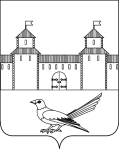 от  _21.08.2015  №   _344-п_                 О     проведении    публичных  слушаний    по    проекту       планировки  совмещенного   с   проектом   межеваниятерритории        общего        пользования в       пределах      красных     линий    для проектирования        и        строительствалинейных       объектов       в      границах земельного       участка     ограниченного улицами       Березовая,        Энтузиастов,  Коновалова,      переулком      Летним    вгороде   Сорочинске  Оренбургской  области    В соответствии  со статьями  42, 45, 46  Градостроительного кодекса Российской Федерации, со статьей  16 Федерального  закона  от  06.10.2003 г.  № 131-ФЗ  «Об   общих  принципах  организации  местного  самоуправления  в  Российской  Федерации», со статьями  32, 35, 40  Устава муниципального образования Сорочинский  городской  округ  Оренбургской области,  руководствуясь Генеральным планом МО город  Сорочинск утвержденный решением Сорочинского  городского  Совета муниципального образования  город  Сорочинск  Оренбургской области   от 25 февраля 2010 года  №5,  Правилами землепользования и застройки муниципального образования  городской  округ  город Сорочинск  утвержденными решением   Сорочинского  городского  Совета муниципального образования  город  Сорочинск Оренбургской области    от  7 мая  2013 года  №204,  Положением «О порядке подготовки и утверждения документации по планировке территории муниципального образования город Сорочинск  Оренбургской области», утвержденным  решением Сорочинского  городского  Совета муниципального образования  город  Сорочинск  Оренбургской области  от 27 июня 2014 года №307, в целях обеспечения устойчивого развития территорий муниципального образования Сорочинский  городской  округ  Оренбургской области, администрация Сорочинского  городского  округа постановляет: 1.  Проект  планировки  совмещенного с проектом межевания территории     общего    пользования     в      пределах      красных     линий    для проектирования   и   строительства     линейных   объектов    в  границах   земельного участка ограниченного  улицами Березовая, Энтузиастов, Коновалова,     переулком   Летним      в     городе    Сорочинске Оренбургской области ,    разместить на официальном портале г. Сорочинска в сети "Интернет".  2.  Провести публичные слушания по  проекту  планировки  совмещенного с проектом межевания  территории     общего    пользования     в      пределах      красных     линий    для проектирования   и   строительства     линейных   объектов    в  границах   земельного участка ограниченного  улицами Березовая,  Энтузиастов,  Коновалова,     переулком   Летним      в     городе    Сорочинске   Оренбургской   области,   27 сентября 2015 года в 17.00 в  здании администрации   Сорочинского    городского  округа  Оренбургской области, по адресу:  г. Сорочинск,  ул. Советская, 1,  малый зал администрации.3. Контроль за исполнением настоящего постановления возложить на главного архитектора муниципального образования Сорочинский городской округ Оренбургской области -  Крестьянова А.Ф.4.  Постановление вступает в силу со дня подписания и подлежит  официальному опубликованию.     И. о.       главы       администрации     Сорочинского  городского  округа                     		Т.П. МелентьеваРазослано: в дело – 2 экз.; прокуратуре-1 экз.; УАГиКС -1 экз.; информационный бюллетень-1экз.Администрация города Сорочинска  Оренбургской областиП О С Т А Н О В Л Е Н И Е 